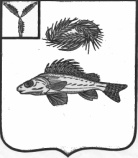 АДМИНИСТРАЦИЯПЕРЕКОПНОВСКОГО МУНИЦИПАЛЬНОГО ОБРАЗОВАНИЯ ЕРШОВСКОГО МУНИЦИПАЛЬНОГО РАЙОНА САРАТОВСКОЙ ОБЛАСТИПОСТАНОВЛЕНИЕОт 13.12.2022 года                                                                                        № 63О внесении изменений в постановлениеот 06.04.2017 №13 «Об утверждении административногорегламента предоставление муниципальной услуги «Выдача решения о присвоении, изменении или аннулировании адреса объекту адресации» Рассмотрев информацию прокуратуры Ершовского района от 29.06.2022 № 43-2022/804-22-20630020, руководствуясь Уставом Перекопновского муниципального образования, администрация Перекопновского муниципального образования Ершовского муниципального района ПОСТАНОВЛЯЕТ:1. Внести в постановление администрации Перекопновского муниципального образования от 06.04.2017 № 13 «Об утверждении административного регламента предоставление муниципальной услуги «Выдача решения о присвоении, изменении или аннулировании адреса объекту адресации» следующие изменения:1.1. П. 2.6.3. дополнить словами:«При предоставлении муниципальной услуги в электронной форме идентификация и аутентификация могут осуществляться посредством единой системы идентификации и аутентификации и единой информационной системы персональных данных, обеспечивающей обработку, включая сбор и хранение, биометрических персональных данных, их проверку и передачу информации о степени их соответствия предоставленным биометрическим персональным данным физического лица».2. Контроль за настоящим постановлением оставляю за собой.3. Настоящее постановление вступает в силу с 01.03.2023 года.И. о. главы Перекопновского МО                                              Е. В. Хахулина